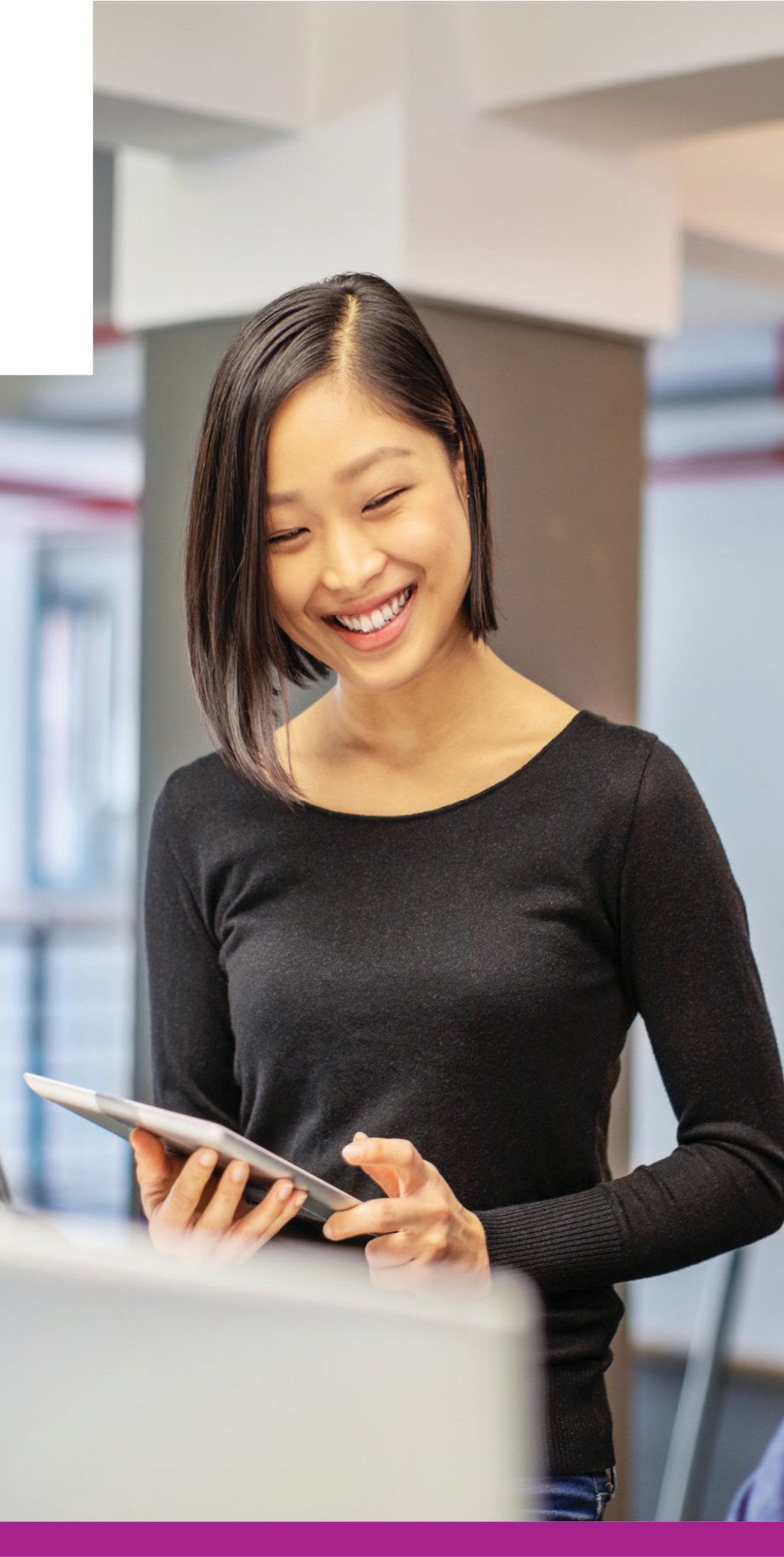 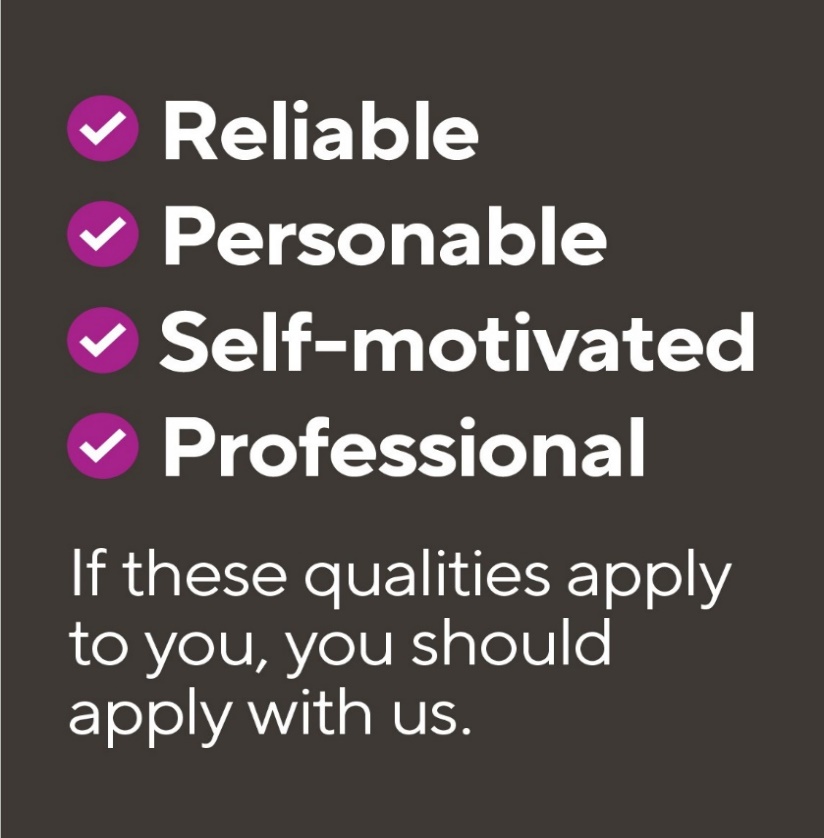 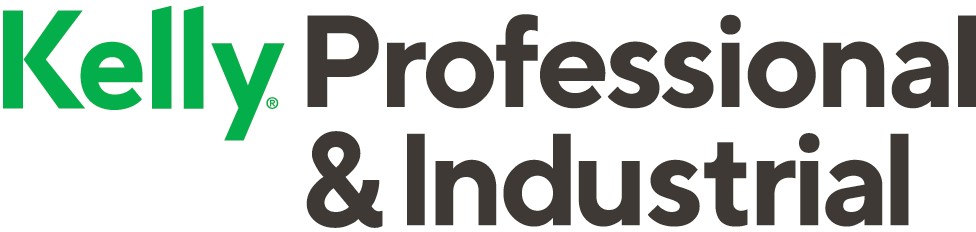 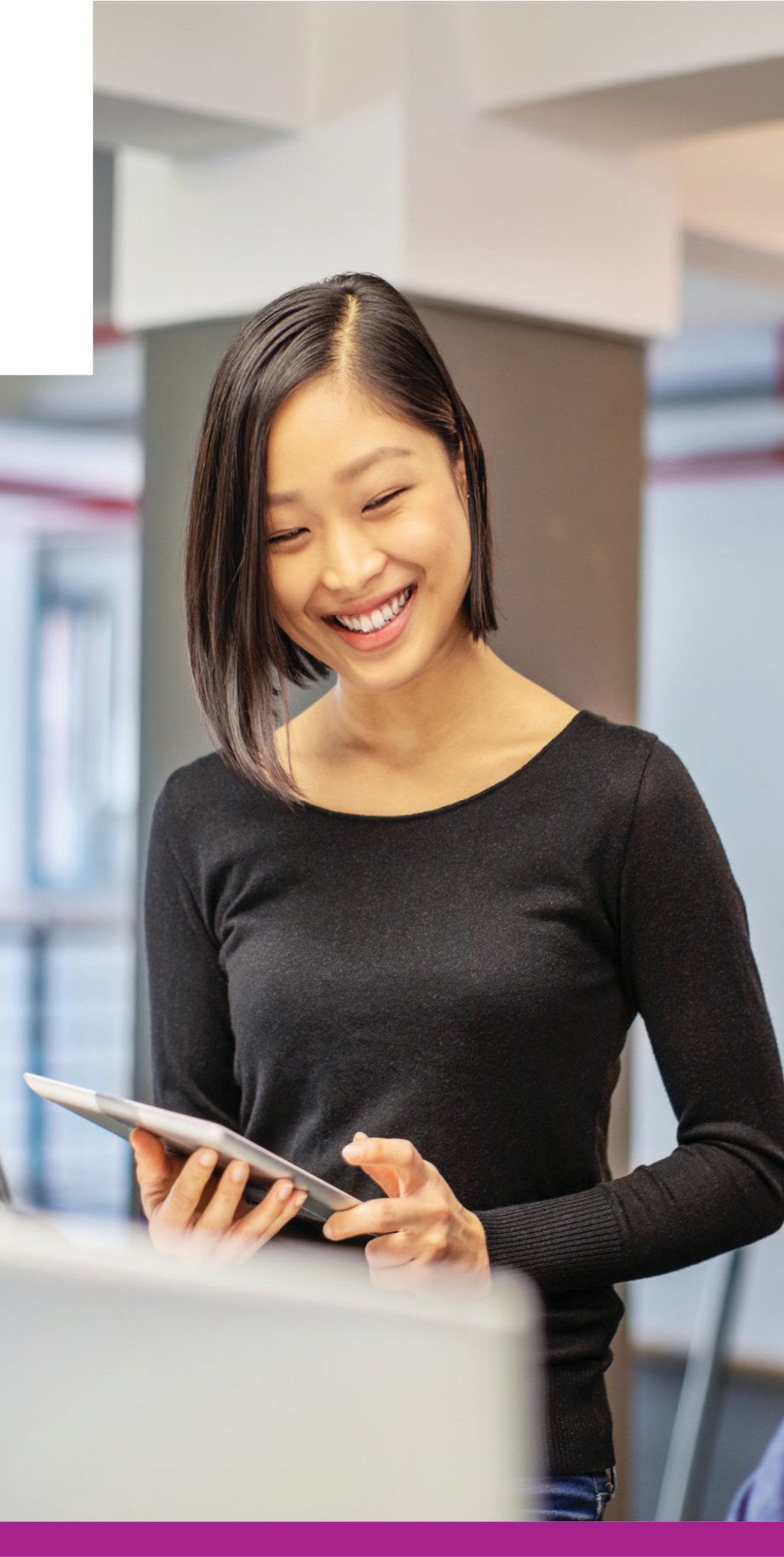 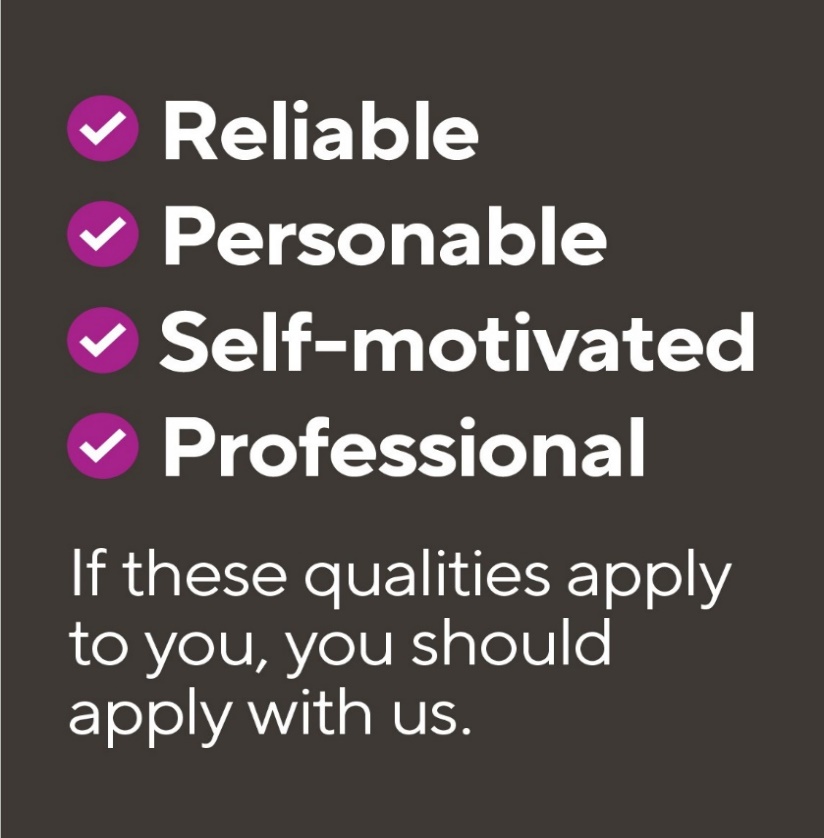 We know job searching can feel like a full-time job       with a never-ending checklist. But what if you could work with someone who cares about finding a job that     truly fits you? That’s what we’re all about. Right now, we’re hiring for a Leading Health Insurance Company in Jacksonville, ILNow hiring: Claim TechnicianWhy you’d want to work here:Temp to HireStarting pay $16.50/hr. (once hired $17.20/hr. w/benefits)Paid Training On- Site first 8 weeks plusTraining hours: Mon-Fri 8am -4:30pm After Training: Flex hours and hybrid rotation Some more perks:Kelly® -sponsored ACA health care coverage available to eligible employeesIndividual insurance options*Service bonus and holiday pay plansWeekly electronic pay optionsEmployee assistance program available at no costSound right for you? Apply now!Julie SeagerProfessional RecruiterEmail juls367@kellyservices.com or Text 517.803.2219  OR use the QR Code below to apply directly!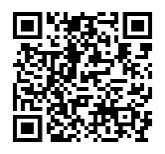 pi.kellyservices.us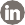 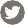 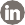 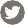 *Offered and administered by a third-party vendor. These plans are not sponsored by Kelly. An Equal Opportunity Employer © 2021 Kelly Services, Inc. All rights reserved. 